Проект постановленияО внесении изменений в постановление администрации Нефтеюганского района от 15.01.2016 № 26-па-нпа «Об утверждении административного регламента предоставления муниципальной услуги «Выдача разрешения на строительство (за исключением случаев, предусмотренных Градостроительным кодексом Российской Федерации, иными федеральными законами) при осуществлении строительства, реконструкции объекта капитального строительства, расположенного на территории Нефтеюганского района»В соответствии с Градостроительным кодексом Российской Федерации, федеральными законами от 06.10.2003 № 131-ФЗ «Об общих принципах организации местного самоуправления в Российской Федерации», от 27.07.2010 № 210-ФЗ «Об организации предоставления государственных и муниципальных услуг», постановлениями администрации Нефтеюганского района от 06.02.2013 № 242-па «О разработке и утверждении административных регламентов предоставления муниципальных услуг», от 26.03.2018 № 425-па «О порядке подачи и рассмотрении жалоб на решения и действия (бездействие) структурных подразделений администрации Нефтеюганского района, их должностных лиц, муниципальных служащих, а также на решения и действия (бездействие) многофункционального центра при предоставлении муниципальных услуг»,                      п о с т а н о в л я ю:1. Внести изменения в постановление администрации Нефтеюганского района от 15.01.2016 № 26-па-нпа «Об утверждении административного регламента предоставления муниципальной услуги «Выдача разрешения на строительство (за исключением случаев, предусмотренных Градостроительным кодексом Российской Федерации, иными федеральными законами) при осуществлении строительства, реконструкции объекта капитального строительства, расположенного на территории Нефтеюганского района», изложив приложение к постановлению в редакции согласно приложению к настоящему постановлению.2. Настоящее постановление подлежит официальному опубликованию в газете «Югорское обозрение» и размещению на официальном сайте органов местного самоуправления Нефтеюганского района.3. Настоящее постановление вступает в силу после официального опубликования.4. Контроль за выполнением постановления возложить на директора департамента имущественных отношений – заместителя главы Нефтеюганского района Бородкину О.В..Глава района							Г.В.ЛапковскаяПриложение к проекту постановления администрацииНефтеюганского районаот___________№____________Приложение к постановлению администрации Нефтеюганского районаАДМИНИСТРАТИВНЫЙ РЕГЛАМЕНТпредоставления муниципальной услуги «Выдача разрешения на строительство 
при осуществлении строительство (за исключением случаев, предусмотренных Градостроительным кодексом Российской Федерации, иными федеральными законами) при осуществлении строительства, реконструкции объекта 
капитального строительства, расположенного на территории Нефтеюганского района»1. Общие положенияПредмет регулирования административного регламента1. Настоящий административный регламент определяет порядок и стандарт предоставления муниципальной услуги «Выдача разрешения на строительство при осуществлении строительство (за исключением случаев, предусмотренных Градостроительным кодексом Российской Федерации, иными федеральными законами) при осуществлении строительства, реконструкции объекта капитального строительства, расположенного на территории Нефтеюганского района (далее – муниципальная услуга), администрацией Нефтеюганского района (далее также – администрация).Круг заявителей2. Заявителем является застройщик – физическое или юридическое лицо, обеспечивающее на принадлежащем ему земельном участке или на земельном участке иного правообладателя (в случаях, предусмотренных Градостроительным кодексом Российской Федерации) строительство, реконструкцию, капитальный ремонт объектов капитального строительства, а так же выполнение инженерных изысканий, подготовку проектной документации для их строительства, реконструкции, капитального ремонта (далее также – заявитель, застройщик).От имени заявителя могут выступать лица, уполномоченные действовать в силу закона или на основании доверенности, оформленной в соответствии с законодательством Российской Федерации, либо акта уполномоченного на то государственного органа или органа местного самоуправления.Требования к порядку информированияо правилах предоставления муниципальной услуги3.Порядок получения информации заявителем по вопросам предоставления муниципальной услуги и услуг, которые являются необходимыми и обязательными для предоставления муниципальной услуги, сведений о ходе предоставления указанных услуг, в том числе в информационно-телекоммуникационной сети «Интернет».4. Информирование по вопросам предоставления муниципальной услуги, в том числе о сроках и порядке предоставления муниципальной услуги, и услуг, которые являются необходимыми и обязательными для предоставления муниципальной услуги, осуществляется специалистами комитета по градостроительству администрации Нефтеюганского района (далее также - Комитет) в следующих формах (по выбору заявителя):устной (при личном общении заявителя и/или по телефону);письменной (при письменном обращении заявителя по почте, электронной почте, факсу);на информационном стенде в месте предоставления муниципальной услуги, в форме информационных (текстовых) материалов;в форме информационных (мультимедийных) материалов в информационно-телекоммуникационной сети «Интернет»:на официальном сайте органов местного самоуправления Нефтеюганского района www.admoil.ru  (далее – официальный сайт), в федеральной государственной информационной системе «Единый портал государственных и муниципальных услуг (функций)», www.gosuslugi.ru (далее - Единый портал),в региональной информационной системе Ханты-Мансийского автономного округа – Югры «Портал государственных и муниципальных услуг (функций) Ханты-Мансийского автономного округа – Югры», 86.gosuslugi.ru (далее – региональный портал).5. Информирование о ходе предоставления муниципальной услуги осуществляется специалистами Комитета в следующих формах (по выбору заявителя):устной (при личном обращении заявителя и по телефону);письменной (при письменном обращении заявителя по почте, электронной почте, факсу).Посредством Единого и Регионального порталов.5.1 В случае устного обращения (лично или по телефону) заявителя (его представителя) специалист Комитета осуществляет устное информирование (соответственно лично или по телефону) обратившегося за информацией заявителя. Устное информирование специалистами Комитета осуществляется не более 15 минут. При невозможности специалиста, принявшего звонок, самостоятельно ответить на поставленный вопрос, телефонный звонок должен быть переадресован (переведен) на другое должностное лицо или же обратившемуся лицу должен быть сообщен телефонный номер, по которому можно будет получить необходимую информацию.В случае если для подготовки ответа требуется продолжительное время, специалист, осуществляющий устное информирование, может предложить заявителю направить в Комитет обращение о предоставлении письменной консультации по процедуре предоставления муниципальной услуги, и о ходе предоставления муниципальной услуги, либо назначить другое удобное для заявителя время для устного информирования.5.2. При консультировании по письменным обращениям ответ на обращение направляется заявителю на почтовый адрес, указанный в обращении, или адрес электронной почты в срок, не превышающий 30 календарных дней с момента регистрации обращения. При консультировании заявителей о ходе предоставления муниципальной услуги в письменной форме информация направляется в срок, не превышающий 3 рабочих дней. Для получения информации по вопросам предоставления муниципальной услуги, в том числе о ходе ее предоставления, посредством Единого и регионального порталов заявителям необходимо использовать адреса в информационно-телекоммуникационной сети «Интернет», указанные в пункте 4 настоящего административного регламента. Информирование заявителей о порядке предоставления муниципальной услуги в многофункциональном центре предоставления государственных и муниципальных услуг (далее – МФЦ), а также по иным вопросам, связанным с предоставлением муниципальной услуги, осуществляется МФЦ в соответствии с заключенным соглашением и регламентом работы МФЦ.6. Информация по вопросам предоставления муниципальной услуги, в том числе о ходе, сроках и порядке ее предоставления, размещенная на Едином и региональном порталах, на официальном сайте, предоставляется заявителю бесплатно. Доступ к информации по вопросам предоставления муниципальной услуги, в том числе о ходе, сроках и порядке ее предоставления, осуществляется без выполнения заявителем каких-либо требований, в том числе без использования программного обеспечения, установка которого на технические средства заявителя требует заключения лицензионного или иного соглашения с правообладателем программного обеспечения, предусматривающего взимание платы, регистрацию или авторизацию заявителя или предоставление им персональных данных.7. Способы получения информации заявителями о местах нахождения и графиках работы Комитета, организаций, участвующих в предоставлении муниципальной услуги, в том числе многофункционального центра.7.1. По выбору заявителя могут использоваться способы получения информации, указанные в пункте 4 настоящего административного регламента, а также информационные материалы, размещенные на официальных сайтах:Муниципального учреждения «Многофункциональный центр предоставления государственных и муниципальных услуг» по Нефтеюганскому району и г.Нефтеюганск: www.mfc.admhmao.ru;Межмуниципального отдела по городу Нефтеюганску и городу Пыть-Ях Управления Федеральной службы государственной  регистрации, кадастра и картографии по Ханты-Мансийскому автономному округу – Югре  (далее также – Управление Росреестра): www.rosreestr.ru;Региональное отделение по Ханты-Мансийскому автономному округу-Югре филиала Федерального государственного бюджетного учреждения «Федеральная кадастровая палата Федеральной службы государственной регистрации, кадастра и картографии» по Уральскому федеральному округу (далее также - Кадастровая палата): www.kadastr.ruУправление Федеральной налоговой службы по Ханты-Мансийскому автономному округу-Югре: www.nalog.ru.8. Порядок, форма, место размещения и способы получения справочной информации о Комитете, а также организаций, участвующих в предоставлении муниципальной услуги (включая сведения о его месте нахождения и графике работы, справочных телефонах, адресе официального сайта, а также электронной почты и (или) форме обратной связи в информационно-телекоммуникационной сети «Интернет»), в том числе на стендах в месте предоставления муниципальной услуги и услуг которые являются необходимыми и обязательными для предоставления муниципальной услуги, в МФЦ, в сети Интернет.Информация размещается в форме информационных (текстовых) материалов на информационных стендах в местах предоставления муниципальной услуги, а также на Едином и региональном порталах, официальном сайте, в региональной информационной системе Ханты-Мансийского автономного округа – Югры «Реестр государственных и муниципальных услуг (функций) Ханты-Мансийского автономного округа – Югры» (далее также – региональный реестр). Для получения такой информации по выбору заявителя могут использоваться способы, указанные в пункте 4 настоящего административного регламента.9. На информационном стенде в месте предоставления муниципальной услуги и в информационно-телекоммуникационной сети «Интернет» размещается следующая информация:справочная информация (место нахождения, график работы, справочные телефоны, адреса официального сайта и электронной почты Комитета и его структурного подразделения, участвующего в предоставлении муниципальной услуги);перечень нормативных правовых актов, регулирующих предоставление муниципальной услуги;досудебный (внесудебный) порядок обжалования решений и действий (бездействия) органа, предоставляющего муниципальную услугу, МФЦ, а также их должностных лиц, муниципальных служащих, работников;бланки заявлений о предоставлении муниципальной услуги и образцы их заполнения.10. В случае внесения изменений в порядок предоставления муниципальной услуги специалист Комитета, ответственный за предоставление муниципальной услуги, в срок, не превышающий 5 рабочих дней со дня вступления в силу таких изменений, обеспечивают размещение информации в информационно-телекоммуникационной сети «Интернет» и на информационном стенде, находящемся в месте предоставления муниципальной услуги.2. Стандарт предоставления муниципальной услугиНаименование муниципальной услуги11. Выдача разрешения на строительство при осуществлении строительства, реконструкции объектов капитального строительства, расположенных на территории Нефтеюганского района.Наименование органа, предоставляющего муниципальную услугу12. Предоставление муниципальной услуги осуществляется администрация Нефтеюганского района.Непосредственное предоставление муниципальной услуги осуществляет структурное подразделение администрации Нефтеюганского района – комитет по градостроительству администрации Нефтеюганского района.Для предоставления муниципальной услуги заявитель может также обратиться 
в МФЦ.При предоставлении муниципальной услуги Комитет и МФЦ осуществляют межведомственное информационное взаимодействие с Управлением Федеральной службы государственной регистрации, кадастра и картографии по Ханты-Мансийскому автономному округу – Югре, Службой государственной охраны объектов культурного наследия Ханты-Мансийского автономного округа – Югра. В соответствии с требованиями пункта 3 части 1 статьи 7 Федерального закона от 27.07.2010 № 210-ФЗ «Об организации предоставления государственных 
и муниципальных услуг» (далее – Федеральный закон № 210-ФЗ) установлен запрет требовать от заявителя осуществления действий, в том числе согласований, необходимых для получения муниципальной услуги и связанных с обращением 
в иные государственные органы, организации, за исключением получения услуг 
и получения документов и информации, предоставляемых в результате предоставления таких услуг, включенных в Перечень услуг, которые являются необходимыми и обязательными для предоставления муниципальных услуг, утвержденный решением Думы Нефтеюганского района от 26.12.2011 № 124 
«Об утверждении перечня услуг, которые являются необходимыми и обязательными для предоставления органами местного самоуправления муниципальных услуг, 
а также порядка определения размера платы за оказание таких услуг».Результат предоставления муниципальной услуги13. Результатом предоставления муниципальной услуги являются выдача (направление) заявителю:разрешения на строительство, реконструкцию объекта капитального строительства или на отдельные этапы строительства, реконструкции объекта капитального строительства (далее также – разрешение 
на строительство) по форме, утвержденной уполномоченным Правительством Российской Федерации федеральным органом исполнительной власти; разрешения на строительство с внесенными в него изменениями (в том числе в связи с необходимостью продления срока действия разрешения на строительство);уведомление об отказе в выдаче разрешения на строительство;уведомление об отказе во внесении изменений в разрешение на строительство (в том числе в связи с необходимостью продления срока действия такого разрешения);Разрешение на строительство оформляется по форме, утвержденной приказом Министерства строительства и жилищно-коммунального хозяйства Российской Федерации от 19.02.2015 № 117/пр «Об утверждении формы разрешения 
на строительство и формы разрешения на ввод объекта в эксплуатацию».Решение о внесении изменений в разрешение на строительство принимается 
в форме постановления администрации Нефтеюганского района. Уведомление об отказе в выдаче разрешения на строительство, уведомление об отказе во внесении изменений в разрешение на строительство (в том числе в связи с необходимостью продления срока действия такого разрешения) оформляется в виде письма на официальном бланке администрации Нефтеюганского района.Результат предоставления муниципальной услуги по выбору заявителя может быть предоставлен в форме документа на бумажном носителе, а также в форме электронного документа, подписанного уполномоченным должностным лицом 
с использованием усиленной квалифицированной электронной подписи, 
в соответствии с пунктом 13 настоящего административного регламента.Срок предоставления муниципальной услуги14. Общий срок предоставления муниципальной услуги составляет не более 5 рабочих дней со дня регистрации заявления о предоставлении муниципальной услуги в Комитете.В соответствии с пунктом 3 части 11.1 статьи 51 Градостроительного кодекса Российской Федерации (далее – Кодекс) в случае, если подано заявление о выдаче разрешения на строительство объекта капитального строительства, который 
не является линейным объектом и строительство или реконструкция которого планируется в границах территории исторического поселения федерального или регионального значения, и к заявлению о выдаче разрешения на строительство 
не приложено заключение, и к заявлению о выдаче разрешения на строительство не приложено заключение, указанное в части 10.1 статьи 51 Кодекса, либо в заявлении о выдаче разрешения на строительство не содержится указание на типовое архитектурное решение, в соответствии с которым планируется строительство или реконструкция объекта капитального строительства, Комитет выдает разрешение на строительство или отказывает в выдаче такого разрешения с указанием причин отказа в течении 30 календарных дней со дня получения указанного заявления.В общий срок предоставления муниципальной услуги входит срок  регистрации заявления, направления межведомственных запросов и получения на них ответов, подготовка, регистрация разрешения на строительство и выдача (направление) его заявителю.В случае обращения заявителя за получением муниципальной услуги в МФЦ срок предоставления муниципальной услуги исчисляется со дня регистрации заявления о предоставлении муниципальной услуги заявителя в Комитете.Сроки, установленные настоящим административным регламентом, сокращаются до 4 рабочих дней в случаях получения разрешения на строительство: объектов капитального строительства, признанных приоритетными инвестиционными проектами; социально значимых объектов.Правовые основания для предоставления муниципальной услуги15. Перечень нормативных правовых актов, регулирующих предоставление муниципальной услуги, размещается на Едином и Региональном порталах, а также на официальном сайте.Исчерпывающий перечень документов, 
необходимых для предоставления муниципальной услуги16. В целях строительства, реконструкции объекта капитального строительства заявитель самостоятельно представляет заявление на получение муниципальной услуги с приложением следующих документов:1) согласие всех правообладателей объекта  капитального строительства в случае реконструкции такого объекта, за исключением указанных в пункте 6.2 части 7 статьи 51 Кодекса случаев реконструкции многоквартирного жилого дома;2) в случае проведения реконструкции государственным (муниципальным) заказчиком, являющимся органом государственной власти (государственным органом), Государственной корпорацией по атомной энергии «Росатом», Государственной корпорацией по космической деятельности «Роскосмос», органом управления государственным внебюджетным фондом или органом местного самоуправления, на объекте капитального строительства государственной (муниципальной) собственности, правообладателем которого является государственное (муниципальное) унитарное предприятие, государственное (муниципальное) бюджетное или автономное учреждение, в отношении которого указанный орган осуществляет соответственно функции и полномочия учредителя или права собственника имущества, – соглашение о проведении такой реконструкции, определяющее в том числе условия и порядок возмещения ущерба, причиненного указанному объекту при осуществлении реконструкции;3) решение общего собрания собственников помещений и 
машино-мест в многоквартирном доме, принятое в соответствии с жилищным законодательством в случае реконструкции многоквартирного дома, или, если в результате такой реконструкции произойдет уменьшение размера общего имущества в многоквартирном доме, согласие всех собственников помещений и машино-мест в многоквартирном доме;4) документы, предусмотренные законодательством Российской Федерации об объектах культурного наследия, в случае, если при проведении работ по сохранению объекта культурного наследия затрагиваются конструктивные и другие характеристики надежности и безопасности такого объекта.17. Документы, запрашиваемые Комитетом в соответствии с частью 7.1 статьи 51 Градостроительного кодекса Российской Федерации  в порядке межведомственного информационного взаимодействия:1) правоустанавливающие документы на земельный участок, в том числе соглашение об установлении сервитута, решение об установлении публичного сервитута;2) при наличии соглашения о передаче в случаях, установленных бюджетным законодательством Российской Федерации, органом государственной власти (государственным органом), Государственной корпорацией по атомной энергии «Росатом», Государственной корпорацией по космической деятельности «Роскосмос», органом управления государственным внебюджетным фондом или органом местного самоуправления полномочий государственного (муниципального) заказчика, заключенного при осуществлении бюджетных инвестиций, – указанное соглашение, правоустанавливающие документы на земельный участок правообладателя, с которым заключено это соглашение;3) градостроительный план земельного участка, выданный не ранее чем за три года до дня представления заявления на получение разрешения на строительство, или в случае выдачи разрешения на строительство линейного объекта реквизиты проекта планировки территории и проекта межевания территории (за исключением случаев, при которых для строительства, реконструкции линейного объекта не требуется подготовка документации по планировке территории), реквизиты проекта планировки территории в случае выдачи разрешения на строительство линейного объекта, для размещения которого не требуется образование земельного участка;4) результаты инженерных изысканий и следующие материалы, содержащиеся в утвержденной в соответствии с частью 15 статьи 48 Кодекса проектной документации:пояснительная записка;схема планировочной организации земельного участка, выполненная в соответствии с информацией, указанной в градостроительном плане земельного участка, а в случае подготовки проектной документации применительно к линейным объектам проект полосы отвода, выполненный в соответствии с проектом планировки территории (за исключением случаев, при которых для строительства, реконструкции линейного объекта не требуется подготовка документации по планировке территории);разделы, содержащие архитектурные и конструктивные решения, а также решения и мероприятия, направленные на обеспечение доступа инвалидов к объекту капитального строительства (в случае подготовки проектной документации применительно к объектам здравоохранения, образования, культуры, отдыха, спорта и иным объектам социально-культурного и коммунально-бытового назначения, объектам транспорта, торговли, общественного питания, объектам делового, административного, финансового, религиозного назначения, объектам жилищного фонда);проект организации строительства объекта капитального строительства (включая проект организации работ по сносу объектов капитального строительства, их частей в случае необходимости сноса объектов капитального строительства, их частей для строительства, реконструкции других объектов капитального строительства);5) положительное заключение экспертизы проектной документации, в соответствии с которой осуществляются строительство, реконструкция объекта капитального строительства, в том числе в случае, если данной проектной документацией предусмотрены строительство или реконструкция иных объектов капитального строительства, включая линейные объекты (применительно к отдельным этапам строительства в случае, предусмотренном частью 12.1 статьи 48 Кодекса), если такая проектная документация подлежит экспертизе в соответствии со статьей 49 Кодекса, положительное заключение государственной экспертизы проектной документации в случаях, предусмотренных частью 3.4 статьи  49 Кодекса, положительное заключение государственной экологической экспертизы проектной документации в случаях, предусмотренных частью 6 статьи 49 Кодекса;6) подтверждение соответствия вносимых в проектную документацию изменений требованиям, указанным в части 3.8 статьи 49 Кодекса, предоставленное лицом, являющимся членом саморегулируемой организации, основанной на членстве лиц, осуществляющих подготовку проектной документации, и утвержденное привлеченным этим лицом в соответствии с настоящим Кодексом специалистом по организации архитектурно-строительного проектирования в должности главного инженера проекта, в случае внесения изменений в проектную документацию в соответствии с частью 3.8 статьи 49 Кодекса;7) подтверждение соответствия вносимых в проектную документацию изменений требованиям, указанным в части 3.9 статьи 49 Кодекса, предоставленное органом исполнительной власти или организацией, проводившими экспертизу проектной документации, в случае внесения изменений в проектную документацию в ходе экспертного сопровождения в соответствии с частью 3.9 статьи 49 Кодекса;8) разрешение на отклонение от предельных параметров разрешенного строительства, реконструкции (в случае, если застройщику было предоставлено такое разрешение в соответствии со статьей 40 Кодекса);9) копия свидетельства об аккредитации юридического лица, выдавшего положительное заключение негосударственной экспертизы проектной документации, в случае, если представлено заключение негосударственной экспертизы проектной документации;10) копия решения об установлении или изменении зоны с особыми условиями использования территории в случае строительства объекта капитального строительства, в связи с размещением которого в соответствии с законодательством Российской Федерации подлежит установлению зона с особыми условиями использования территории, или в случае реконструкции объекта капитального строительства, в результате которой в отношении реконструированного объекта подлежит установлению зона с особыми условиями использования территории или ранее установленная зона с особыми условиями использования территории подлежит изменению.18. Документы, указанные в подпунктах 1, 4, и 5 пункта 17, настоящего административного регламента направляются заявителем самостоятельно, если указанные документы (их копии или сведения, содержащиеся в них) отсутствуют в Едином государственном реестре недвижимости  или едином государственном реестре заключений.19. В случае, если строительство или реконструкция объекта капитального строительства планируется в границах территории исторического поселения федерального или регионального значения, к заявлению о предоставлении муниципальной услуги может быть приложено заключение Службы государственной охраны объектов культурного наследия Ханты-Мансийского автономного округа – Югры о соответствии раздела проектной документации объекта капитального строительства, содержащего архитектурные решения, предмету охраны исторического поселения и требованиям к архитектурным решениям объектов капитального строительства, установленным градостроительным регламентом применительно к территориальной зоне, расположенной в границах территории исторического поселения федерального или регионального значения.Застройщик вправе осуществить строительство или реконструкцию объекта капитального строительства в границах территории исторического поселения федерального или регионального значения в соответствии с типовым архитектурным решением объекта капитального строительства, утвержденным в соответствии с Федеральным законом от 25 июня 2002 года № 73-ФЗ «Об объектах культурного наследия (памятниках истории и культуры) народов Российской Федерации» для данного исторического поселения. В этом случае в заявлении о предоставлении муниципальной услуги указывается на такое типовое архитектурное решение.20. В случае поступления заявления застройщика о внесении изменений в разрешение на строительство, кроме заявления о внесении изменений в разрешение на строительство исключительно в связи с продлением срока действия такого разрешения, для принятия решения о внесении изменений в разрешение на строительство необходимы документы, предусмотренные пунктами 16, 17 настоящего административного регламента.21. Документы, указанные в пункте 17 настоящего административного регламента, заявитель вправе представить самостоятельно по собственной инициативе, за исключением случая, указного в пункте 18 настоящего административного регламента.Непредставление заявителем документов и информации, которые он вправе представить по собственной инициативе, не является основанием для отказа в предоставлении муниципальной услуги.22. Формы заявлений о предоставлении муниципальной услуги заявитель может получить:на информационном стенде в месте предоставления муниципальной услуги;у специалиста Комитета, ответственного за предоставление муниципальной услуги или специалиста МФЦ;посредством информационно-телекоммуникационной сети «Интернет» на официальном сайте, Едином портале. В заявлении о предоставлении муниципальной услуги заявитель должен указать способ выдачи (направления) ему документов, являющихся результатом предоставления муниципальной услуги.23. Заявление о предоставлении муниципальной услуги подается в МФЦ лично заявителем или в электронной форме с использованием информационно-технологической и коммуникационной инфраструктуры, в том числе Единого портала.24. Требования к документам, необходимым для предоставления муниципальной услуги.Заявление о предоставлении муниципальной услуги предоставляется в свободной форме, либо по форме, приведенной в приложениях № 1-4 к настоящему административному регламенту.Документы, необходимые для предоставления муниципальной услуги, предоставляются: на бумажных носителях - в одном экземпляре, либо в двух экземплярах, один из которых должен быть подлинником, предоставляемым для обозрения и подлежащим возврату заявителю, второй – заверенной заявителем копией; в форме электронных документов, подписанных электронной подписью заявителя.В заявлении о предоставлении муниципальной услуги заявитель должен указать способ выдачи (направления) ему документов, являющихся результатом предоставления муниципальной услуги.Документы, указанные в пунктах 16, 17 настоящего административного регламента, направляются  исключительно в электронной форме в случае, если проектная документация объекта капитального строительства и (или) результаты инженерных изысканий, выполненные для подготовки такой проектной документации, а также иные документы, необходимые для проведения государственной экспертизы проектной документации и (или) результатов инженерных изысканий, представлялись в электронной форме в соответствии с требованиями, утвержденными постановлением администрации Нефтеюганского района от 22.01.2018 № 90-па 
«Об утверждении технических требований к формату электронных документов, предоставляемых для получения муниципальных услуг по выдаче разрешения на строительство (за исключением случаев, предусмотренных Градостроительным кодексом Российской Федерации, иными федеральными законами) и разрешения на ввод объекта в эксплуатацию при осуществлении строительства, реконструкции объекта капитального строительства, расположенного на территории Нефтеюганского района».24.1. Документы, указанные в пункте 19 настоящего административного регламента, направляются исключительно в электронной форме для объектов капитального строительства, в соответствии с требованиями, утвержденными постановлением администрации Нефтеюганского района от 22.01.2018 № 90-па 
«Об утверждении технических требований к формату электронных документов, предоставляемых для получения муниципальных услуг по выдаче разрешения 
на строительство (за исключением случаев, предусмотренных Градостроительным кодексом Российской Федерации, иными федеральными законами) и разрешения 
на ввод объекта в эксплуатацию при осуществлении строительства, реконструкции объекта капитального строительства, расположенного на территории Нефтеюганского района», за исключением объектов индивидуального жилищного строительства.24.2. Заявление о предоставлении муниципальной услуги подается в МФЦ лично заявителем или в электронной форме с использованием информационно-технологической и коммуникационной инфраструктуры, в том числе Единого портала.25. Запрещается требовать от заявителя:представления документов и информации или осуществления действий, представление или осуществление которых не предусмотрено нормативными правовыми актами, регулирующими отношения, возникающие в связи 
с предоставлением муниципальной услуги;представления документов и информации, в том числе подтверждающих внесение заявителем платы за предоставление муниципальной услуги, которые находятся в распоряжении органов, предоставляющих муниципальные услуги, иных государственных органов, органов местного самоуправления либо подведомственных государственным органам или органам местного самоуправления организаций, участвующих в предоставлении предусмотренных частью 1 статьи 1 Федерального закона № 210-ФЗ государственных и муниципальных услуг, в соответствии 
с нормативными правовыми актами Российской Федерации, нормативными правовыми актами Ханты-Мансийского автономного округа – Югры, муниципальными правовыми актами, за исключением документов, включенных 
в определенный частью 6 статьи 7 указанного федерального закона перечень документов. Заявитель вправе представить указанные документы и информацию 
в уполномоченный орган по собственной инициативе;совершения иных действий, кроме прохождения идентификации 
и аутентификации в соответствии с нормативными правовыми актами Российской Федерации, указания цели приема, а также предоставления сведений, необходимых для расчета длительности временного интервала, который необходимо забронировать для приема;предоставления документов, подтверждающих внесение заявителем платы 
за предоставление муниципальной услуги.Запрещается отказывать заявителю:в приеме запроса и иных документов, необходимых для предоставления муниципальной услуги, в случае, если запрос и документы, необходимые 
для предоставления муниципальной услуги, поданы в соответствии с информацией 
о сроках и порядке предоставления муниципальной услуги, опубликованной 
на Едином портале;в предоставлении муниципальной услуги в случае, если запрос и документы, необходимые для предоставления муниципальной услуги, поданы в соответствии 
с информацией о сроках и порядке предоставления  муниципальной услуги, опубликованной на Едином портале.Непредставление заявителем документов, которые он вправе представить 
по собственной инициативе, не является основанием для отказа в предоставлении 
ему муниципальной услуги.Исчерпывающий перечень оснований для отказа в приеме документов, 
необходимых для предоставления муниципальной услуги26. Основания для отказа в приеме документов, необходимых 
для предоставления муниципальной услуги, законодательством Российской Федерации, законодательством Ханты-Мансийского автономного округа – Югры не предусмотрены.Не допускается отказ в приеме запроса и иных документов, необходимых для предоставления муниципальной услуги, а также отказ в предоставлении муниципальной услуги в случае, если запрос и документы, необходимые для предоставления муниципальной услуги, поданы в соответствии с информацией о сроках и порядке предоставления услуги, опубликованной на Едином и региональном порталах, официальном сайте администрации Нефтеюганского района.Исчерпывающий перечень оснований для приостановления и (или) отказав предоставлении муниципальной услуги27.	Основания для приостановления предоставления муниципальной услуги законодательством Российской Федерации, законодательством Ханты-Мансийского автономного округа - Югры не предусмотрены.Не допускается отказ в приеме запроса и иных документов, необходимых для предоставления муниципальной услуги, а также отказ в предоставлении муниципальной услуги в случае, если запрос и документы, необходимые для предоставления муниципальной услуги, поданы в соответствии с информацией о сроках и порядке предоставления муниципальной услуги, опубликованной на Едином и Региональном порталах, официальном сайте администрации Нефтеюганского района.28.	Основания для отказа в выдаче разрешения на строительство:1) отсутствие документов, обязанность по предоставлению которых возложена на заявителя;2) несоответствие представленных документов требованиям к строительству, реконструкции объекта капитального строительства, установленным на дату выдачи представленного для получения разрешения на строительство градостроительного плана земельного участка, или в случае выдачи разрешения на строительство линейного объекта требованиям проекта планировки территории и проекта межевания территории (за исключением случаев, при которых для строительства, реконструкции линейного объекта не требуется подготовка документации по планировке территории), а также разрешенному использованию земельного участка 
и (или) ограничениям, установленным в соответствии с земельным и иным законодательством Российской Федерации, и действующим на дату выдачи разрешения на строительство, требованиям, установленным 
в разрешении на отклонение от предельных параметров разрешенного строительства, реконструкции.3) поступившее от Службы государственной охраны объектов культурного наследия Ханты-Мансийского автономного округа – Югры заключение о несоответствии раздела проектной документации объекта капитального строительства предмету охраны исторического поселения и требованиям к архитектурным решениям объектов капитального строительства, установленным градостроительным регламентом применительно к территориальной зоне, расположенной в границах территории исторического поселения федерального или регионального значения (в случае, предусмотренном частью 11.1 статьи 51 Кодекса).29.	Основания для отказа во внесении изменений в разрешение 
на строительство:отсутствие в уведомлении о переходе прав на земельный участок, права пользования недрами, об образовании земельного участка реквизитов документов, предусмотренных соответственно пунктами 1-4 части 21.10 статьи 51 Кодекса, или отсутствие правоустанавливающего документа на земельный участок в случае, указанном в части 21.13 статьи 51 Кодекса;недостоверность сведений, указанных в уведомлении об образовании земельного участка;несоответствие планируемого размещения объекта капитального строительства требованиям к строительству, реконструкции объекта капитального строительства, установленным на дату выдачи представленного для получения разрешения 
на строительство градостроительного плана земельного участка, 
в случае, предусмотренном частью 21.7 статьи 51 Кодекса. При этом градостроительный план земельного  участка должен быть выдан не ранее чем за три года до дня направления уведомления, указанного в части 21.10 статьи 51 Кодекса;несоответствие планируемого размещения объекта капитального строительства требованиям к строительству, реконструкции объекта капитального строительства, установленным на дату выдачи представленного для получения разрешения на строительство или для внесения изменений в разрешение на строительство градостроительного плана земельного участка в случае поступления заявления о внесении изменений в разрешение на строительство, кроме заявления о внесении изменений в разрешение на строительство исключительно в связи с продлением срока действия такого разрешения. В случае представления для внесения изменений в разрешение на строительство градостроительного плана земельного участка, выданного после получения разрешения на строительство, такой градостроительный план должен быть выдан не ранее чем за три года до дня направления заявления о внесении изменений в разрешение на строительство;несоответствие планируемого объекта капитального строительства разрешенному использованию земельного участка и (или) ограничениям, установленным в соответствии с земельным и иным законодательством Российской Федерации и действующим на дату принятия решения о внесении изменений в разрешение на строительство, в случае, предусмотренном частью 21.7 статьи 51 Кодекса, или в случае поступления заявления застройщика о внесении изменений в разрешение на строительство, кроме заявления о внесении изменений в разрешение на строительство исключительно в связи с продлением срока действия такого разрешения;несоответствие планируемого размещения объекта капитального строительства требованиям, установленным в разрешении на отклонение от предельных параметров разрешенного строительства, реконструкции, в случае поступления заявления застройщика о внесении изменений в разрешение на строительство, кроме заявления о внесении изменений в разрешение на строительство исключительно в связи с продлением срока действия такого разрешения;наличие у Комитета информации о выявленном в рамках государственного строительного надзора, государственного земельного надзора или муниципального земельного контроля факте отсутствия начатых работ по строительству, реконструкции на день подачи заявления о внесении изменений в разрешение на строительство в связи с продлением срока действия такого разрешения или информации органа государственного строительного надзора об отсутствии извещения о начале данных работ, если направление такого извещения является обязательным в соответствии с требованиями части 5 статьи 52 Кодекса, в случае, если внесение изменений в разрешение на строительство связано с продлением срока действия разрешения на строительство;30. Основанием для отказа в продлении срока действия разрешения 
на строительство, является подача заявления о внесении изменений в разрешение на строительство менее чем за 10 рабочих дней до истечения срока действия разрешения на строительство.Перечень услуг, необходимых и обязательных для предоставления 
муниципальной услуги, в том числе сведения о документе (документах), 
выдаваемом (выдаваемых) организациями, участвующими 
в предоставлении муниципальной услуги31. Для получения муниципальной услуги заявитель самостоятельно обращается в организации, предоставляющие документы, указанные в пункте 16, 17 настоящего административного регламента.Согласно решению Думы Нефтеюганского района от 26.12.2011 № 124 услугами, которые являются необходимыми и обязательными для предоставления муниципальной услуги, являются:1) подготовка материалов, содержащихся в проектной документации.Данная услуга предоставляется проектной организацией, имеющей свидетельство о допуске к данному виду работ, выданное в установленном порядке саморегулируемой организацией. В результате предоставления данной услуги заявителю выдается оформленная в установленном порядке проектная документация на строительство (реконструкцию) объекта капитального строительства.2). Подготовка положительного заключения экспертизы проектной документации объекта капитального строительства (применительно к отдельным этапам строительства в случае, предусмотренном частью 12.1 статьи 48 Градостроительного кодекса Российской Федерации), если такая проектная документация подлежит экспертизе в соответствии со статьей 49 Градостроительного кодекса Российской Федерации; положительного заключения государственной экспертизы проектной документации (в случаях, предусмотренных частью 3.4 статьи 49 Градостроительного кодекса Российской Федерации); положительного заключения государственной экологической экспертизы проектной документации (в случаях, предусмотренных частью 6 статьи 49 Градостроительного кодекса Российской Федерации).Данная услуга предоставляется учреждением, уполномоченным на проведение государственной экспертизы проектной документации; организациями, имеющими свидетельство об аккредитации юридического лица (в случае проведения негосударственной экспертизы проектной документации). В результате предоставления данной услуги заявителю выдается оформленное в установленном порядке положительное заключение экспертизы проектной документации.3) Получение согласия всех правообладателей объекта капитального строительства (в случае реконструкции такого объекта, за исключением указанных 
в пункте 16 настоящего административного регламента случаев реконструкции многоквартирного дома).Данная услуга предоставляется организацией, обладающей правами на объект капитального строительства.В результате предоставления данной услуги заявителю выдается согласие 
в письменной форме.4) Получение решения общего собрания собственников помещений и машино-мест в многоквартирном доме, принятого в соответствии с жилищным законодательством в случае реконструкции многоквартирного дома, или, если 
в результате такой реконструкции произойдет уменьшение размера общего имущества в многоквартирном доме, согласия всех собственников помещений 
и машино-мест в многоквартирном доме. Данная услуга предоставляется собственниками помещений и машино-мест 
в многоквартирном доме.В результате предоставления данной услуги заявителю выдается решение или согласие в письменной форме.5) Получение копии свидетельства об аккредитации юридического лица, выдавшего положительное заключение негосударственной экспертизы проектной документации (в случае, если представлено заключение негосударственной экспертизы проектной документации).Данная услуга предоставляется организацией, выдавшей положительное заключение негосударственной экспертизы проектной документации.В результате предоставления данной услуги заявителю выдается копия свидетельства об аккредитации юридического лица. 6) Подготовка схемы планировочной организации земельного участка 
с обозначением места размещения объекта индивидуального жилищного строительства (в случае осуществления строительства, реконструкции объекта индивидуального жилищного строительства). Данная услуга предоставляется проектной организацией, имеющей свидетельство о допуске к данному виду работ, выданное в установленном порядке саморегулируемой организацией. В результате предоставления данной услуги заявителю выдается оформленная в установленном порядке схема планировочной организации земельного участка.Размер платы, взимаемой с заявителя при предоставлении муниципальной услуги, срок и способы ее взимания32.	Взимание государственной пошлины или иной платы за предоставление муниципальной услуги законодательством Российской Федерации, законодательством Ханты-Мансийского автономного округа – Югры не предусмотрено.Максимальный срок ожидания в очереди при подаче запроса о предоставлении муниципальной услуги и при получении результата 
предоставления муниципальной услуги33. Максимальный срок ожидания в очереди при подаче заявления 
о предоставлении муниципальной услуги и при получении результата предоставления муниципальной услуги не должен превышать 15 минут.Срок и порядок регистрации запроса заявителя о предоставлении муниципальной услуги, в том числе поступившего посредством Единого портала34. Запрос заявителя о предоставлении муниципальной услуги, поступивший 
в адрес уполномоченного органа, в том числе предоставленные в форме электронных документов (пакета документов), подписанных усиленной квалифицированной электронной подписью, подлежат обязательной регистрации специалистом Департамента, ответственным за делопроизводство, в электронном документообороте в день поступления обращения в Департамент. 35. В случае подачи заявления посредством Единого портала письменные обращения подлежат обязательной регистрации специалистом Департамента, ответственным за делопроизводство, в электронном документообороте в день поступления обращения в Департамент.36. В случае подачи заявления в МФЦ письменные обращения подлежат обязательной регистрации специалистом МФЦ в течение 15 минут в журнале регистрации заявлений.Заявителю, подавшему заявление в МФЦ, выдается расписка в получении документов с указанием их перечня и даты их получения МФЦ, а также с указанием перечня сведений и документов, которые будут получены по межведомственным запросам.Требования к помещениям, в которых предоставляется муниципальная услуга,
 к залу ожидания, к местам для заполнения запросов о предоставлении муниципальной услуги, информационным стендам с образцами их заполнения 
и перечнем документов, необходимых для предоставления муниципальной услуги, 
в том числе к обеспечению доступности для инвалидов указанных объектов 
в соответствии с законодательством Российской Федерации37. Здание, в котором предоставляется муниципальная услуга, должно быть расположено с учетом пешеходной доступности для заявителей от остановок общественного транспорта, оборудовано отдельным входом для свободного доступа заявителей. Вход в здание должен быть оборудован информационной табличкой (вывеской), содержащей информацию о наименовании, местонахождении, режиме работы, а также о телефонных номерах справочной службы. Вход и выход из здания, в котором предоставляется муниципальная услуга, должны быть оборудованы соответствующими указателями с автономными источниками бесперебойного питания, а также пандусами, расширенными проходами, позволяющими обеспечить беспрепятственный доступ инвалидов. Лестницы, находящиеся по пути движения в здание, в котором предоставляется муниципальная услуга, должны быть оборудованы контрастной маркировкой крайних ступеней и поручнями с двух сторон. Все помещения, в которых предоставляется муниципальная услуга, должны соответствовать санитарно-эпидемиологическим требованиям, правилам пожарной безопасности, нормам охраны труда. Каждое рабочее место муниципального служащего, предоставляющего муниципальную услугу, должно быть оборудовано персональным компьютером 
с возможностью доступа к необходимым информационным базам данных 
и печатающим устройствам, позволяющим своевременно и в полном объеме получать справочную информацию по вопросам предоставления услуги и организовать предоставление муниципальной услуги в полном объеме. Места для заполнения запросов о предоставлении муниципальной услуги, оборудуются стульями, информационными стендами. На информационном стенде размещается информация о порядке предоставления муниципальной услуги. Информационные стенды размещаются на видном, доступном месте в любом из форматов: настенных стендах, напольных или настольных стойках, призваны обеспечить заявителей исчерпывающей информацией. Стенды должны быть оформлены в едином стиле, надписи сделаны черным шрифтом на белом фоне. Помещения для предоставления муниципальной услуги должны соответствовать требованиям Федерального закона от 24.11.1995 № 181-ФЗ 
«О социальной защите инвалидов в Российской Федерации» и иных нормативных правовых актов, регулирующих правоотношения в указанной сфере.Показатели доступности и качества муниципальной услуги38. Показатели доступности и качества муниципальной услуги являются:информирование заявителей по вопросам предоставления муниципальной услуги, в том числе о ходе предоставления муниципальной услуги, в форме устного или письменного информирования, Единого портала;доступность для заявителей форм заявлений и иных документов, необходимых для получения муниципальной услуги, размещенных на Едином портале, в том числе с возможностью их копирования и заполнения в электронном виде;возможность получения заявителем муниципальной услуги в МФЦ 
и в электронной форме, в том числе посредством Единого портала;возможность направления заявителем документов в электронной форме посредством Единого портала;бесплатность предоставления муниципальной услуги и информации 
о процедуре предоставления муниципальной услуги.39. Показателями качества муниципальной услуги являются:соблюдение должностными лицами уполномоченного органа сроков предоставления муниципальной услуги;соблюдение времени ожидания в очереди при подаче заявления 
о предоставлении муниципальной услуги и при получении результата предоставления муниципальной услуги;отсутствие обоснованных жалоб заявителей на качество предоставления муниципальной услуги, действия (бездействие) должностных лиц и решений, принимаемых (осуществляемых) ими в ходе предоставления муниципальной услуги; восстановление нарушенных прав заявителя.Иные требования, в том числе учитывающие особенности предоставления муниципальной услуги в МФЦ и особенности предоставления 
муниципальных услуг в электронной форме40. Предоставление муниципальной услуги в МФЦ осуществляется 
по принципу «одного окна» в соответствии с законодательством Российской Федерации в порядке и сроки, установленные соглашением о взаимодействии заключенного между муниципальным учреждением «Многофункциональный центр предоставления государственных и муниципальных услуг» и администрацией Нефтеюганского района (далее-соглашение о взаимодействии). 41. Информация и сведения о муниципальной услуге доступны через Единый портал.В случае возможности обращения за муниципальной услугой в электронной форме в разделе «Личный кабинет» Единого портала заполняется заявление 
в электронной форме и направляется заявителем по электронным каналам связи. 
В случае, если предусмотрена личная идентификация заявителя, то заявление 
и прилагаемые документы должны быть подписаны электронной подписью заявителя.Информирование о ходе предоставления муниципальной услуги осуществляется при использовании раздела «Личный кабинет» Единого портала.В случае предоставления муниципальной услуги в электронной форме административные процедуры по приему и регистрации заявления и документов осуществляются в следующем порядке:все документы внешнего пользования изготавливаются в форме электронного документа, и подписываются электронной подписью уполномоченного лица;для всех входящих документов на бумажных носителях изготавливаются электронные образы.Требования к средствам электронной подписи при предоставлении муниципальной услуги в электронной форме устанавливаются в соответствии 
с Федеральным законом от 06.04.2011 № 63-ФЗ «Об электронной подписью.3.	Состав, последовательность и сроки выполнения административных процедур, требования к порядку их выполнения, в том числе особенности выполнения административных процедур в электронной формеИсчерпывающий перечень административных процедур42.	Предоставление муниципальной услуги включает в себя следующие административные процедуры:прием и регистрация заявления о предоставлении муниципальной услуги;формирование и направление межведомственных запросов в органы власти 
и организации, участвующие в предоставление муниципальной услуги;проверка представленных документов, и принятие решения о предоставлении или об отказе в предоставлении муниципальной услуги;выдача (направление) заявителю документов, являющихся результатом предоставления муниципальной услуги.Блок-схема предоставления муниципальной услуги приведена 
в приложении № 5 к настоящему административному регламенту.43.	Прием и регистрация заявления о предоставлении муниципальной услуги:Основанием для начала административной процедуры является поступление 
в Комитет заявления о предоставлении муниципальной услуги, 
в том числе посредством Единого портала.Сведения о должностном лице, ответственном за выполнение административной процедуры: за прием и регистрацию заявления, поступившего посредством Единого портала в адрес уполномоченного органа – специалист уполномоченного органа, ответственный за делопроизводство и специалист Комитета ответственный 
за предоставление муниципальной услуги;за прием и регистрацию заявления в МФЦ-специалист МФЦ.Содержание административных действий, входящих в состав административной процедуры: прием и регистрация заявления о предоставлении муниципальной услуги.Продолжительность и (или) максимальный срок выполнения в день поступления обращения в уполномоченный орган; при личном обращении заявителя-15 минут с момента получения заявления о предоставлении муниципальной услуги.Критерий принятия решения о приеме и регистрации заявления: наличие заявления о предоставлении муниципальной услуги.Результат административной процедуры: зарегистрированное заявление 
о предоставлении муниципальной услуги.Способ фиксации результата административной процедуры: в случае подачи заявления посредством Единого портала, запись  о приеме документов отображается в «Личном кабинете» Единого портала. Факт регистрации фиксируется в электронном документообороте уполномоченного органа; в случае подачи заявления в МФЦ специалист МФЦ регистрирует заявление 
о предоставлении муниципальной услуги в журнале регистрации заявлений.Заявителю, подавшему заявление в МФЦ, выдается расписка в получении документов с указанием их перечня и даты их получения МФЦ, а также с указанием перечня сведений и документов, которые будут получены по межведомственным запросам. В случае подачи заявления в МФЦ зарегистрированное заявление 
о предоставлении муниципальной услуги с приложениями передается 
в уполномоченный орган. Зарегистрированное заявление о предоставлении муниципальной услуги 
с приложениями, передается специалисту Департамента, ответственному 
за предоставление муниципальной услуги.44.	Формирование и направление межведомственных запросов в органы власти и организации, участвующие в предоставлении муниципальной услуги:Основанием для начала административной процедуры является поступление зарегистрированного заявления к специалисту Комитета, ответственному 
за предоставление муниципальной услуги.Сведения о должностном лице, ответственном за выполнение административной процедуры: специалист Комитета, ответственный 
за предоставление муниципальной услуги, либо специалист МФЦ.Содержание административных действий, входящих в состав административной процедуры: экспертиза представленных заявителем документов, формирование 
и направление межведомственных запросов в органы власти и организации, участвующие в предоставлении муниципальной услуги.Продолжительность и (или) максимальный срок выполнения – в день поступления зарегистрированного заявления о предоставлении муниципальной услуги с приложениями.Критерий принятия решения о направлении межведомственного запроса: отсутствие документов, необходимых для предоставления муниципальной услуги, запрашиваемых Комитетом самостоятельно.Результат административной процедуры: полученные ответы 
на межведомственные запросы.Способ фиксации результата административной процедуры: специалист Комитета, ответственный за предоставление муниципальной услуги, регистрирует ответ (поступивший в письменном виде) на запрос 
в электронном документообороте;в случае поступления ответа на межведомственный запрос по почте, в том числе электронной почте специалист уполномоченного органа, ответственный 
за делопроизводство, регистрирует ответ на запрос в электронном документообороте;специалист МФЦ регистрирует полученный ответ на запрос в журнале регистрации заявлений.В случае поступления ответа на межведомственный запрос по почте, 
в том числе электронной почте в уполномоченный орган специалист уполномоченного органа, ответственный за делопроизводство, передает зарегистрированный ответ на межведомственный запрос специалисту уполномоченного органа, ответственному за предоставление муниципальной услуги.В случае поступления ответа на межведомственный запрос специалисту МФЦ, он обеспечивает его передачу в уполномоченный орган, в порядке и сроки, которые установлены соглашением о взаимодействии.45. Проверка представленных документов и принятие решения 
о предоставлении или об отказе в предоставлении муниципальной услуги:Основанием для начала административной процедуры является поступление специалисту Комитета, ответственному за предоставление муниципальной услуги, предоставленных документов по заявлению о предоставлении муниципальной услуги.Сведения о должностном лице, ответственном за выполнение административного действия, входящего в состав административной процедуры: специалист Комитета, ответственный за предоставление муниципальной услуги.Содержание административных действий, входящих в состав административной процедуры:1) экспертиза документов: проверка наличия документов, необходимых для принятия решения о выдаче разрешения на строительство, продлении срока действия разрешения на строительство, о внесении изменений в разрешение на строительство; проверка правильности оформления документов. В случае выдачи разрешения на строительство проверка соответствия проектной документации или схемы планировочной организации земельного участка с обозначением места размещения объекта индивидуального жилищного строительства требованиям к строительству, реконструкции объекта капитального строительства, установленным на дату выдачи представленного для получения разрешения на строительство градостроительного плана земельного участка, или 
в случае выдачи разрешения на строительство линейного объекта требованиям проекта планировки территории и проекта межевания территории, а также допустимости размещения объекта капитального строительства в соответствии 
с разрешенным использованием земельного участка и ограничениями, установленными в соответствии с земельным и иным законодательством Российской Федерации. В случае выдачи лицу разрешения на отклонение от предельных параметров разрешенного строительства, реконструкции проверка проектной документации или указанной схемы планировочной организации земельного участка на соответствие требованиям, установленным в разрешении на отклонение 
от предельных параметров разрешенного строительства, реконструкции;2) в случае продления срока действия разрешения на строительство осмотр объекта капитального строительства в целях подтверждения начатого строительства, реконструкции объекта капитального строительства;3) оформление разрешения на строительство, разрешения на строительство 
с отметкой о продлении срока действия разрешения на строительство, решения 
о внесении изменений в разрешение на строительство, уведомления об отказе 
в выдаче разрешения строительство, уведомления об отказе в продлении срока действия разрешения на строительство, уведомления об отказе во внесении изменений в разрешение на строительство.4) подписание разрешения на строительство, разрешения на строительство 
с отметкой о продлении срока действия разрешения на строительство, решения 
о внесении изменений в разрешение на строительство, уведомления об отказе 
в выдаче разрешения строительство, уведомления об отказе в продлении срока действия разрешения на строительство, уведомления об отказе во внесении изменений в разрешение на строительство;5) регистрация документов, являющихся результатом предоставления муниципальной услуги.Продолжительность и (или) максимальный срок выполнения – 3 дня со дня регистрации в уполномоченном органе заявления о предоставлении муниципальной услуги или поступления в Комитет ответов на межведомственные запросы.Критерием принятия решения о предоставлении или об отказе 
в предоставлении муниципальной услуги является наличие или отсутствие оснований для отказа в предоставлении муниципальной услуги, указанных в пунктах 29, 30, 31 настоящего административного регламента.Результат административной процедуры: подписанное Главой Нефтеюганского района, либо лицом его замещающим, решение о предоставлении муниципальной услуги;подписанное Главой Нефтеюганского района либо лицом, его замещающим, решение об отказе в предоставлении муниципальной услуги.Способ фиксации результата выполнения административной процедуры: разрешение на строительство, разрешение на строительство с отметкой 
о продлении срока действия разрешения на строительство регистрируются 
в электронном Реестре выданных разрешений на строительство. Уведомление 
о получении разрешения на строительство регистрируется в электронном документообороте Комитета.решение о внесении изменений в разрешение на строительство, регистрируются в электронном документообороте административного управления администрации Нефтеюганского района.уведомление об отказе в выдаче разрешения на строительство, уведомление 
об отказе в продлении срока действия разрешения на строительство, уведомление 
об отказе во внесении изменений в разрешение на строительство регистрируются 
в электронном документообороте уполномоченного органа.В случае указания заявителем о выдаче результата предоставления муниципальной услуги в МФЦ (отображается в заявлении о предоставлении муниципальной услуги), специалист Департамента, ответственный за предоставление муниципальной услуги, в день регистрации документов, являющихся результатом предоставления муниципальной услуги, обеспечивает их передачу в МФЦ.46. Выдача (направление) заявителю документов, являющихся результатом предоставления муниципальной услуги.Основанием для начала административной процедуры является: зарегистрированные документы, являющиеся результатом предоставления муниципальной услуги, либо поступление их специалисту Комитета, ответственному за предоставление муниципальной услуги, или специалисту МФЦ.Сведения о должностном лице, ответственном за выполнение административной процедуры: за выдачу (направление) заявителю документов, являющихся результатом предоставления муниципальной услуги посредством Единого портала,-специалист Комитета, ответственный за предоставление муниципальной услуги:за выдачу документов, являющихся результатом предоставления муниципальной услуги, в МФЦ-специалист МФЦ.Содержание административных действий, входящих в состав административной процедуры: направление (выдача) заявителю документов, являющихся результатом предоставления муниципальной услуги.Продолжительность и (или) максимальный срок выполнения – 1 день со дня принятия одного из указанных в пункте 45 настоящего административного регламента решений.Критерий принятия решения: оформленные документы, являющиеся результатом предоставления муниципальной услуги.Результат административной процедуры: выдача (направление) заявителю документов, являющихся результатом предоставления муниципальной услуги.Способ фиксации результата выполнения административной процедуры: 1) разрешение на строительство, разрешение на строительство с отметкой 
о продлении срока действия разрешения на строительство регистрируются 
в электронном Реестре Комитета, уведомление о направлении результата 
в электронном документообороте Департамента;2) решение о внесении изменений в разрешение на строительство, регистрируются в электронном документообороте административного управления администрации Нефтеюганского района;3) уведомление об отказе в выдаче разрешения на строительство, уведомление об отказе в продлении срока действия разрешения на строительство, уведомление 
об отказе во внесении изменений в разрешение на строительство регистрируются 
в электронном документообороте уполномоченного органа.В случае указания заявителем о выдаче результата предоставления муниципальной услуги в МФЦ (отображается в заявлении о предоставлении муниципальной услуги), специалист Департамента, ответственный за предоставление муниципальной услуги, в день регистрации документов, являющихся результатом предоставления муниципальной услуги, обеспечивает их передачу в МФЦ.Порядок осуществления муниципальной услуги в электронной форме, 
в том числе с использованием федеральной государственной информационной системы «Единый портал государственных и муниципальных услуг (функций)»47. Запись на прием в Комитет для подачи запроса с использованием Единого портала, официального сайта не осуществляется.Формирование запроса заявителем осуществляется посредством заполнения электронной формы запроса на Едином портале без необходимости дополнительной подачи запроса в какой-либо иной форме.На Едином портале размещаются образцы заполнения электронной формы запроса.Форматно-логическая проверка сформированного запроса осуществляется автоматически после заполнения заявителем каждого из полей электронной формы запроса. При выявлении некорректно заполненного поля электронной формы запроса заявитель уведомляется о характере выявленной ошибки и порядке ее устранения посредством информационного сообщения непосредственно в электронной форме запроса.48. При формировании запроса заявителю обеспечивается:а) возможность копирования и сохранения запроса и иных документов, указанных в пункте 16, 17 настоящего административного регламента, необходимых для предоставления муниципальной услуги;б) возможность печати на бумажном носителе копии электронной формы запроса;в) сохраненные ранее введенных в электронную форму запроса значений 
в любой момент по желанию пользователя, в том числе при возникновении ошибок ввода и возврате для повторного ввода значений в электронную форму запроса;г) заполнение полей электронной формы запроса до начала ввода сведений заявителем с использованием сведений, размещенных в федеральной государственной информационной системе «Единая система идентификации и аутентификации в инфраструктуре, обеспечивающей информационно-технологическое взаимодействие информационных систем, используемых для предоставления государственных и муниципальных услуг в электронной форме» (далее – единой системе идентификации и аутентификации),  и сведений, опубликованных а Едином портале, в части касающейся сведений, отсутствующих 
в единой системе идентификации и аутентификации;д) возможность вернуться на любой из этапов заполнения электронной формы запроса без потери ранее введенной информации;е) возможность доступа заявителя на Едином портале к ранее поданным 
им запросам в течение не менее одного года, а также частично сформированных запросов – в течении не менее 3 месяцев.Сформированный и подписанный запрос, и иные документы, указанные 
в пункте 16, 17 настоящего административного регламента, необходимые для предоставления муниципальной услуги, направляются в Департамент посредством Единого портала.49. Департамент обеспечивает прием документов, необходимых для предоставления муниципальной услуги, и регистрацию запроса без необходимости повторного предоставления заявителем таких документов на бумажном носителе.49.1. Срок регистрации запроса – 1 рабочий день.49.2. Предоставление муниципальной услуги начинается с момента приема 
и регистрации Департаментом электронных документов, необходимых для предоставления муниципальной услуги заявителем.При получении запроса в электронной форме в автоматическом режиме осуществляется форматно-логический контроль запроса, проверяется наличие оснований для отказа в приеме запроса, указанных в пунктах 29-31 настоящего административного регламента, а также осуществляются следующие действия:а) при наличии хотя бы одного из указанных оснований специалист Департамента, ответственный за предоставление муниципальной услуги, в срок, 
не превышающий срок предоставления муниципальной услуги, подготавливает письмо о невозможности предоставления муниципальной услуги;б) при отсутствии указанных оснований заявителю сообщается присвоенный запросу в электронной форме уникальный номер, по которому в соответствующем разделе Единого портала заявителю будет предоставлена информация о ходе выполнения указанного запроса.49.2. Прием и регистрация запроса осуществляется специалистом Комитета, ответственным за делопроизводство.49.3. После регистрации запрос направляется в Комитет, ответственный 
за предоставление муниципальной услуги.49.4. После принятия запроса заявителя специалистом Департамента, уполномоченным на предоставление муниципальной услуги, статус запроса заявителя личном кабинете на Едином портале, обновляется до статуса «принято».50. Получение результата предоставления муниципальной услуги.Результат предоставления муниципальной услуги по выбору заявителя может быть предоставлен в форме документа на бумажном носителе, а также в форме электронного документа, подписанного уполномоченным должностным лицом 
с использованием усиленной квалифицированной электронной подписи, 
в соответствии с пунктом 41 настоящего административного регламента.51. Заявитель имеет возможность получения информации о ходе предоставления муниципальной услуги.Информация о ходе предоставления муниципальной услуги направляется заявителю Комитетом в срок, не превышающий одного рабочего дня после завершения выполнения соответствующего действия с использованием средств Единого портала.51.1. При предоставлении муниципальной услуги в электронной форме заявителю направляется:а) уведомление о приеме и регистрации запроса и иных документов, необходимых для предоставления муниципальной услуги;б) уведомление о начале процедуры предоставления муниципальной услуги;в) уведомление результатах рассмотрения документов, необходимых для предоставления муниципальной услуги;г) уведомление о возможности получить результат предоставления муниципальной услуги либо мотивированный отказ в предоставлении муниципальной услуги;д) уведомление о мотивированном отказе в предоставлении муниципальной услуги.52. Заявителям обеспечивается возможность оценить доступность и качество муниципальной услуги на Едином портале.4.	Формы контроля за исполнением административного регламентаПорядок осуществления текущего контроля за соблюдениеми исполнением ответственными должностными лицами положений административного регламента и иных нормативных правовых актов, устанавливающих требования к предоставлению муниципальной услуги, 
также принятием ими решений53. Текущий контроль за соблюдением и исполнением последовательности действий, определенных административными процедурами (действиями) 
по предоставлению муниципальной услуги, а также принятием решений при предоставлении муниципальной услуги осуществляется директором Департамента. Порядок и периодичность осуществления плановыхи внеплановых проверок полноты и качества предоставлениямуниципальной услуги, порядок и формы контроля за полнотойи качеством предоставления муниципальной услуги, в том числесо стороны граждан, их объединений и организаций54. Плановые проверки полноты и качества предоставления муниципальной услуги проводятся заместителем главы Нефтеюганского района, курирующим сферу деятельности Комитета и директором МФЦ, либо лицами, их замещающими. Периодичность проведения плановых проверок полноты и качества предоставления муниципальной услуги устанавливается в соответствии с решением заместителя главы Нефтеюганского района и директора МФЦ, либо лиц, их замещающих. Внеплановые проверки полноты и качества предоставления муниципальной услуги проводятся Главой Нефтеюганского района либо, лицом его замещающим, председателем комитета по градостроительству администрации Нефтеюганского района либо лицом, его замещающим на основании жалоб заявителей на решения или действия (бездействие) должностных лиц уполномоченного органа, работников МФЦ, принятые или осуществленные в ходе предоставления муниципальной услуги.В случае проведения внеплановой проверки по конкретному обращению заявителя, обратившемуся заявителю направляется информация о результатах проверки, проведенной по обращению и о мерах, принятых в отношении виновных лиц. Результаты проверки оформляются в виде акта, в котором отмечаются выявленные недостатки, и указываются предложения по их устранению. По результатам проведения проверок полноты и качества предоставления муниципальной услуги, в случае выявления нарушений прав заявителей виновные лица привлекаются к ответственности в соответствии с законодательством Российской Федерации.55. Контроль за исполнением административных процедур по предоставлению муниципальной услуги со стороны граждан, их объединений, организаций осуществляется с использованием соответствующей информации, размещаемой на официальном сайте, а также с использованием адреса электронной почты dgiz@admoil.ru, в форме письменных и устных обращений в адрес уполномоченного органа.Ответственность должностных лиц за решения и действия (бездействие), принимаемые (осуществляемые) ими в ходе предоставления 
муниципальной услуги56. Должностные лица уполномоченного органа, работники МФЦ несут персональную ответственность в соответствии с законодательством Российской Федерации за решения и действия (бездействие), принимаемые (осуществляемые) 
в ходе предоставления муниципальной услуги.57. Персональная ответственность сотрудников закрепляется в их должностных инструкциях в соответствии с требованиями законодательства.Должностное лицо уполномоченного органа, работник МФЦ, ответственные 
за осуществление соответствующих административных процедур настоящего административного регламента, несут административную ответственность 
в соответствии с законодательством автономного округа за:нарушение срока регистрации запроса заявителя о предоставлении муниципальной услуги и срока предоставления муниципальной услуги;неправомерные отказы в приеме у заявителя документов, предусмотренных для предоставления муниципальной услуги, в исправлении допущенных опечаток, ошибок в выданных в результате предоставления муниципальной услуги документах либо за нарушение установленного срока осуществления таких исправлений;превышение максимального срока ожидания в очереди при подаче запроса 
о предоставлении муниципальной услуги, а равно при получении результата предоставления муниципальной услуги (за исключением срока подачи запроса 
в МФЦ).5.	Досудебный (внесудебный) порядок обжалования решений и действий (бездействия) органа, предоставляющего муниципальную услугу, должностных лиц 
и муниципальных служащих, обеспечивающих ее предоставление, а также решений 
и действий (бездействие) многофункционального центра, работников многофункционального центра при предоставлении муниципальных услуг58.	 Заявитель имеет право на досудебное (внесудебное) обжалование действий (бездействия) и решений, принятых (осуществляемых) в ходе предоставления муниципальной услуги. 59.	Жалоба на решения, действия (бездействие) Комитета, его должностных лиц, муниципальных служащих, обеспечивающих предоставление муниципальной услуги, подается в Комитет в письменной форме, в том числе при личном приеме заявителя, по почте или в электронном виде посредством официального сайта, Единого портала, регионального портала, портала федеральной государственной информационной системы, обеспечивающей процесс досудебного (внесудебного) обжалования решений и действий (бездействия), совершенных при предоставлении государственных и муниципальных услуг органами, предоставляющими государственные и муниципальные услуги, их должностными лицами, государственными и муниципальными служащими (далее – система досудебного обжалования) с использованием информационно-телекоммуникационной сети «Интернет» (https://do.gosuslugi.ru/). Жалоба на решения и действия (бездействие) председателя Комитета, а также на решения и действия (бездействие) руководителя МФЦ подается Главе Нефтеюганского района через управление по вопросам местного самоуправления и обращением граждан администрации Нефтеюганского района. Жалоба на решения, действия (бездействие) работников МФЦ подается для рассмотрения руководителю МФЦ в письменной форме, в том числе при личном приеме заявителя, по почте, в электронном виде посредством официального сайта МФЦ, Единого и регионального порталов, системы досудебного обжалования с использованием информационно-телекоммуникационной сети «Интернет». 60. Информация о порядке подачи и рассмотрения жалобы размещается на информационных стендах в местах предоставления муниципальной услуги и в сети «Интернет»: на официальном сайте, Едином и региональном порталах. 61. Перечень нормативных правовых актов, регулирующих порядок досудебного (внесудебного) обжалования решений и действий (бездействия) Комитета, МФЦ, а также их должностных лиц, муниципальных служащих, работников: Федеральный закон от 27.07.2010 № 210-ФЗ «Об организации предоставления государственных и муниципальных услуг» (Собрание законодательства Российской Федерации, 2010, № 31, ст. 4179); постановление администрации Нефтеюганского района от 26.03.2018 № 425-па-нпа «О порядке подачи и рассмотрения жалоб на решения и действия (бездействие) структурных подразделений администрации Нефтеюганского района, их должностных лиц, муниципальных служащих, а также на решения и действия (бездействие) многофункционального центра, работников многофункционального центра при предоставлении муниципальных услуг»; настоящий административный регламент.Приложение № 1к административному регламентупредоставления муниципальной услуги«Выдача разрешения на строительство 
(за исключением случаев, предусмотренных Градостроительным кодексом Российской Федерации, иными федеральными законами) при осуществлении строительства, реконструкции объекта капитального строительства, расположенного на территории Нефтеюганского района»В администрацию Нефтеюганского района от ________________________________________________________________(ФИО заявителя физического лица/ юридическиелица оформляют заявление на своем фирменномбланке)Почтовый адрес: ______________________________________________________________________________________Телефон: __________________________Адрес электронной почты:______________________________________________ЗАЯВЛЕНИЕо выдаче разрешения на строительствоПрошу выдать разрешение на строительство / реконструкцию(нужное подчеркнуть)______________________________________________________________________________________________________________________(наименование объекта в соответствии с проектной документацией, описание этапа строительства, реконструкции,если разрешение выдается на этап строительства или реконструкции )на земельном участке по адресу: (район, поселение, улица, номер участка, кадастровый номер земельного участка)сроком на	_____________________месяца(ев)со следующими технико-экономическими показателями:количество этажей   ___________площадь  		___________строительный объем ___________материал стен	___________Право на пользование землей закреплено__________________________________(наименование документа)Проектная документация на строительство объекта разработана:_______________________________________________________________________________(наименование проектной организации, ИНН, юридический и почтовый адрес,Ф.И.О руководителя, номер телефона.)Документы, являющиеся результатом предоставления муниципальной услуги, прошу выдать (направить): нарочно в МФЦ посредством Единого портала в форме электронного документаК заявлению прилагаются документы:Обязуюсь обо всех изменениях, связанных с приведенными в настоящем заявлении сведениями, сообщать в уполномоченный орган.М.П.Приложение № 2к административному регламентупредоставления муниципальной услуги«Выдача разрешения на строительство 
(за исключением случаев, предусмотренных Градостроительным кодексом Российской Федерации, иными федеральными законами) при осуществлении строительства, реконструкции объекта капитального строительства, расположенного на территории Нефтеюганского района»В администрацию Нефтеюганского района от ________________________________________________________________(ФИО заявителя физического лица/ юридическиелица оформляют заявление на своем фирменномбланке)Почтовый адрес: ______________________________________________________________________________________Телефон: __________________________Адрес электронной почты:______________________________________________ЗАЯВЛЕНИЕо продлении срока действия разрешения на строительствоПрошу продлить разрешение на строительство / реконструкцию
(нужное подчеркнуть)(наименование объекта, в соответствии с разрешением на строительство)на земельном участке по адресу:(полный адрес объекта капитального строительства)сроком на	                                   					 месяца(ев).Право на пользование землей закреплено(наименование документа)Документы, являющиеся результатом предоставления муниципальной услуги, прошу выдать (направить):  нарочно в МФЦ посредством Единого портала в форме электронного документаК заявлению прилагаются документы:Обязуюсь обо всех изменениях, связанных с приведенными в настоящем заявлении сведениями, сообщать в уполномоченный орган.М.П.Приложение № 3к административному регламентупредоставления муниципальной услуги«Выдача разрешения на строительство 
(за исключением случаев, предусмотренных Градостроительным кодексом Российской Федерации, иными федеральными законами) при осуществлении строительства, реконструкции объекта капитального строительства, расположенного на территории Нефтеюганского района»В администрацию Нефтеюганского района от ________________________________________________________________(ФИО заявителя физического лица/ юридическиелица оформляют заявление на своем фирменномбланке)Почтовый адрес: ______________________________________________________________________________________Телефон: _________________________Адрес электронной почты:______________________________________________ЗАЯВЛЕНИЕо внесении изменений в разрешение на строительствоПрошу внести изменения в разрешение на строительство/реконструкцию(нужное подчеркнуть)(наименование объекта, в соответствии с разрешением на строительство)на земельном участке по адресу:(полный адрес объекта капитального строительства)По следующим основаниям:изменение правообладателя земельного участкаобразование земельного участка путем объединения земельных участковобразование земельных участков путем раздела, перераспределения земельных участков или выдела из земельных участков, в отношении которых выдано разрешение на строительствоизменение проектной документации(нужное подчеркнуть)Документы, являющиеся результатом предоставления муниципальной услуги, прошу выдать (направить):  нарочно в МФЦ посредством Единого портала в форме электронного документаК заявлению прилагаются документы:Обязуюсь обо всех изменениях, связанных с приведенными в настоящем заявлении сведениями, сообщать в уполномоченный орган.М.П.Приложение № 4к административному регламентупредоставления муниципальной услуги«Выдача разрешения на строительство 
(за исключением случаев, предусмотренных Градостроительным кодексом Российской Федерации, иными федеральными законами) при осуществлении строительства, реконструкции объекта капитального строительства, расположенного на территории Нефтеюганского района»БЛОК-СХЕМА предоставления муниципальной услуги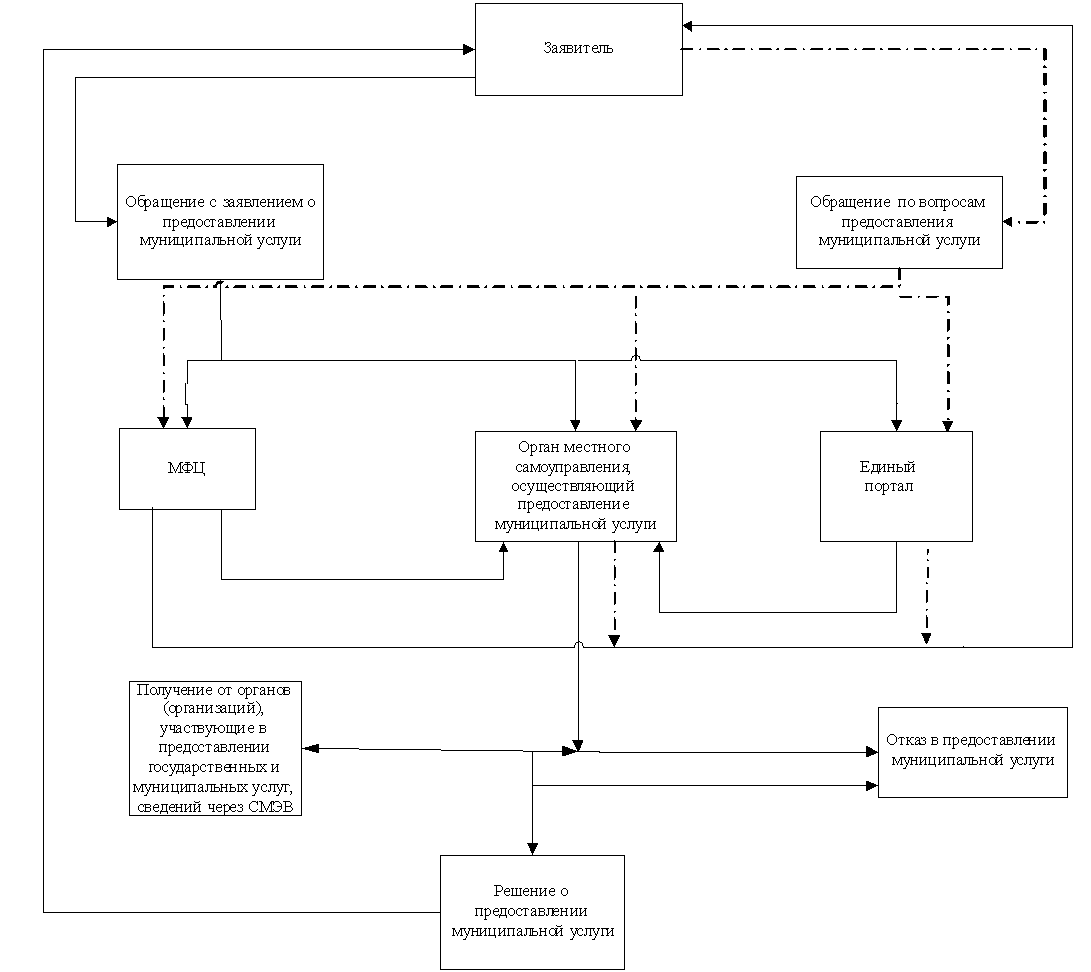 ____________________________________________________от«_____»от«_____»________________________________________________________г.№_________._________.положительное заключение государственной экспертизы получено за № ________________положительное заключение государственной экспертизы получено за № ________________положительное заключение государственной экспертизы получено за № ________________положительное заключение государственной экспертизы получено за № ________________положительное заключение государственной экспертизы получено за № ________________положительное заключение государственной экспертизы получено за № ________________положительное заключение государственной экспертизы получено за № ________________от« ««»г. № п/пНаименование документов, предоставляемых застройщикомпредоставляемые документыоригинал / копия (номер, дата, шифр)на ____л. в ___экз.1Правоустанавливающие документы на земельный участок, право на который зарегистрировано в Едином государственном реестре прав на недвижимое имущество и сделок с ними(вправе представить)2Правоустанавливающие документы на земельный участок, право на который не зарегистрировано в Едином государственном реестре прав на недвижимое имущество и сделок с ними3Градостроительный план земельного участка, выданный не ранее чем за три года до дня представления заявления на получение разрешения на строительство, или в случае выдачи разрешения на строительство линейного объекта реквизиты проекта планировки территории и проекта межевания территории  (вправе представить)4Разрешение на отклонение от предельных параметров разрешенного строительства, реконструкции (в случае, если застройщику было предоставлено такое разрешение в соответствии со статьей 40 Градостроительного кодекса Российской Федерации) (вправе предоставить)5Материалы, содержащиеся в проектной документации:Материалы, содержащиеся в проектной документации:5.1Пояснительная записка5.2Схема планировочной организации земельного участка, выполненная в соответствии с информацией, указанной в градостроительном плане земельного участка, с обозначением места размещения объекта капитального строительства, подъездов и проходов к нему, границ зон действия публичных сервитутов, объектов археологического наследия5.3Схема планировочной организации земельного участка, подтверждающая расположение линейного объекта в пределах красных линий, утвержденных в составе документации по планировке территории применительно к линейным объектам5.4Архитектурные решения5.5Сведения об инженерном оборудовании, сводный план сетей инженерно-технического обеспечения с обозначением мест подключения (технологического присоединения) проектируемого объекта капитального строительства к сетям инженерно-технического обеспечения5.6Проект организации строительства объекта капитального строительства5.7Проект организации работ по сносу или демонтажу объектов капитального строительства, их частей5.8Перечень мероприятий по обеспечению доступа инвалидов к объектам здравоохранения, образования, культуры, отдыха, спорта и иным объектам социально-культурного и коммунально-бытового назначения, объектам транспорта, торговли, общественного питания, объектам делового, административного, финансового, религиозного назначения, объектам жилищного фонда в случае строительства, реконструкции указанных объектов при условии, что экспертиза проектной документации указанных объектов не проводилась в соответствии со статьей 49 Градостроительного кодекса Российской Федерации6Положительное заключение экспертизы проектной документации объекта капитального строительства (применительно к отдельным этапам строительства в случае, предусмотренном частью 12.1 статьи 48 Градостроительного кодекса Российской Федерации), если такая проектная документация подлежит экспертизе в соответствии со статьей 49 Градостроительного кодекса Российской Федерации, положительное заключение государственной экспертизы проектной документации в случаях, предусмотренных частью 3.4 статьи 49 Градостроительного кодекса Российской Федерации, положительное заключение государственной экологической экспертизы проектной документации в случаях, предусмотренных частью 6 статьи 49 Градостроительного кодекса Российской Федерации6.1Заключение, предусмотренное частью 3.5 статьи 49 Градостроительного кодекса Российской Федерации, в случае использования модифицированной проектной документации7Согласие всех правообладателей объекта капитального строительства в случае реконструкции такого объекта, за исключением указанных в подпункте 2.6.1.8.2 пункта 2.6.1.8 случаев реконструкции многоквартирного дома8Копия свидетельства об аккредитации юридического лица, выдавшего положительное заключение негосударственной экспертизы проектной документации, в случае, если представлено заключение негосударственной экспертизы проектной документации9Заключение органа исполнительной власти субъекта Российской Федерации, уполномоченного в области охраны объектов культурного наследия, о соответствии предусмотренного пунктом 3 части 12 статьи 48 настоящего Кодекса раздела проектной документации объекта капитального строительства.10Решение общего собрания собственников помещений и машино-мест в многоквартирном доме, принятое в соответствии с жилищным законодательством в случае реконструкции многоквартирного дома, или, если в результате такой реконструкции произойдет уменьшение размера общего имущества в многоквартирном доме, согласие всех собственников помещений в многоквартирном доме(должность, для юридического лица)(должность, для юридического лица)(должность, для юридического лица)(должность, для юридического лица)(подпись)(подпись)(подпись)(Ф.И.О.)««"«»220гг.оот««"«»220гг. №от_______________________________о ««»______гг. №__________№ п/пНаименование документов, предоставляемых застройщикомпредоставляемые документы(номер, дата)на ____л. в ___экз.1Разрешение на строительство (оригинал)2Иные документы:(должность, для юридического лица)(подпись)(Ф.И.О.)««"«»220гг.оот««"«»220гг. №№ п/пПеречень документов, предоставляемых застройщикомпредоставляемые документы(номер, дата, реквизиты)на ____л. в ___экз.1Уведомление о переходе прав на земельные участки либо об образовании земельного участка с указанием реквизитов документов, предусмотренных подпунктами 2.6.4.3 - 2.6.4.6 пункта 2.6.4 настоящего административного регламента.2Правоустанавливающие документы на земельные участки, право на которые зарегистрировано в Едином государственном реестре прав на недвижимое имущество и сделок с ними, в случае, указанном в части 21.5 статьи 51 Градостроительного кодекса Российской Федерации (вправе представить);3Правоустанавливающие документы на земельные участки, право на которые не зарегистрировано в Едином государственном реестре прав на недвижимое имущество и сделок с ними, в случае, указанном в части 21.5 статьи 51 Градостроительного кодекса Российской Федерации 4Градостроительный план земельного участка, образованного при разделе, перераспределении, выделе (если основанием внесения изменений в разрешение на строительство является изменение границ земельного участка путем раздела, перераспределения, выдела)5Разрешение на строительство 6Откорректированная и утвержденная проектно-сметная документация, в случае внесения изменений в проектно-сметную документацию (изменение наименования объекта или отдельных технико-экономических показателей)6.1Положительное заключение экспертизы откорректированной проектно-сметной документации (если проектная документация подлежит экспертизе в соответствии со статьей 49 Градостроительного кодекса Российской Федерации)6.2Копия свидетельства об аккредитации юридического лица, выдавшего положительное заключение негосударственной экспертизы проектной документации, в случае, если представлено заключение негосударственной экспертизы проектной документации(должность, для юридического лица)(должность, для юридического лица)(должность, для юридического лица)(должность, для юридического лица)(подпись)(подпись)(подпись)(Ф.И.О.)««"«»220гг.